Decyzja Nr ŚR-354/2024o środowiskowych uwarunkowaniachNa podstawie art. 71 ust. 2 pkt 1, art. 72 ust. 1 pkt 1 i ust. 1a, art. 75 ust. 1 pkt 4 oraz art. 82 ustawy z dnia 3 października 2008 r. o udostępnianiu informacji o środowisku i jego ochronie, udziale społeczeństwa w ochronie środowiska oraz o ocenach oddziaływania na środowisko (t.j. Dz. U.  z 2023 r. poz. 1094 ze zm.) i art. 104 ustawy z dnia 14 czerwca 1960 r. Kodeks postępowania administracyjnego (t.j. Dz. U. z 2024 r., poz. 572 ze zm.), 
po rozpatrzeniu wniosku z dnia 13.04.2023 r. spółki: EKOMAX 
Sp. z o.o. z siedzibą w Gliwicach przy ul. Pszczyńskiej 206, w sprawie wydania decyzji o środowiskowych uwarunkowaniach dla przedsięwzięcia pn.: „Przedsięwzięcie polegające na zmianie sposobu użytkowania pomieszczeń na zakład przetwarzania zużytego sprzętu elektrycznego i elektronicznego” – przy ul. Pszczyńskiej 206, 
w obrębie działki nr 545, obręb Nowe Gliwice w Gliwicach,po przeprowadzeniu oceny oddziaływania na środowiskoustalam
środowiskowe uwarunkowania realizacji przedsięwzięcia:Rodzaj i miejsce realizacji przedsięwzięcia.Inwestycja w postaci zakładu przetwarzania zużytego sprzętu elektrycznego i elektronicznego prowadzona jest na terenie spółki: EKOMAX Sp. z o.o. zlokalizowanej w obrębie strefy przemysłowo
–usługowej w południowo–wschodniej części Gliwic, przy 
ul. Pszczyńskiej 206.Obszar ww. Spółki zajmuje wydzielony teren, na którym zlokalizowane są hale magazynowe wraz z zakładem przetwarzania, laboratorium analitycznym oraz pomieszczeniami biurowymi. 
Obiekty eksploatowane przez Spółkę zlokalizowane są na terenie działki o numerze ewidencyjnym 545, obręb Nowe Gliwice. Powierzchnia działki wynosi ok. 13 473 m2.Planowane przedsięwzięcie polega na przeniesieniu zakładu przetwarzania zużytego sprzętu elektrycznego i elektronicznego 
(aktualnie zlokalizowanego w obrębie działki nr 545, obręb Nowe Gliwice) do nowo wybudowanej hali pełniącej funkcję budynku socjalno-magazynowanego oraz jednego boksu w przylegającej do 
ww. budynku zadaszonej wiaty magazynowej. Na potrzeby zakładu przetwarzania ma być również adaptowany sektor wiaty na tzw. „górnym placu”. Technologia przetwarzania odpadów w postaci zużytego sprzętu elektrycznego i elektronicznego polega głównie na jego demontażu 
w obrębie wyznaczonych i odpowiednio wyposażonych stanowisk. 
Ww. odpady poddawane są i będą w przyszłości przetworzeniu na własnej instalacji w ramach procesu odzysku R12 – wymiana odpadów w celu poddania ich któremukolwiek z procesów wymienionychw pozycji R1-R11 oraz procesu odzysku R5 – Recykling lub odzysk innych materiałów nieorganicznych, określonych w załączniku nr 1 do ustawy z dnia 14 grudnia 2012 r. 
o odpadach (Dz. U. z 2023 r. poz. 1587 z późn. zm.).Do procesu przetwarzania zużytego sprzętu elektrycznego i elektronicznego 
w ramach prowadzonej działalności na etapach związanych z realizacją inwestycji zalicza się następujące etapy:etap przyjęcia, wstępnej selekcji odpadów i przygotowania do ponownego użycia 
– działania polegające na sprawdzaniu sprzętu i jego elementów pod względem ich sprawności i przydatności do ponownego użycia,etap magazynowania odpadów przed poddaniem ich procesom przetwarzania,etap przetwarzania odpadów – demontaż na stanowiskach:stanowisko nr 1 – sprzęt małogabarytowy,stanowisko nr 2 – sprzęt działający na zasadzie wymiany temperatury oraz sprzęt wielkogabarytowy,stanowisko nr 3 - małogabarytowy sprzęt informatyczny i telekomunikacyjny,stanowisko nr 4 – monitory i telewizory, z których wymontowywane będą m.in. kineskopy,etap magazynowania odpadów wytworzonych w skutek przetwarzania,etap przekazania wytworzonych w wyniku przetwarzania odpadów do innych podmiotów.Aktualna moc przerobowa instalacji w normalnych warunkach pracy wynosi 
ok. 1 200,000 Mg/rok, w przeliczeniu na dobę wartość ta wynosi ok. 4,700 Mg/dobę. Po realizacji planowanego przedsięwzięcia powyższe wartości pozostaną 
na niezmienionym poziomie i będą wynosiły odpowiednio: 1 200,000 Mg/rok, 
w przeliczeniu na dobę wartość ta wynosić będzie ok. 4,700 Mg/dobę.Teren planowanej inwestycji objęty jest obowiązującym miejscowym planem zagospodarowania przestrzennego.Charakterystyka przedsięwzięcia stanowi załącznik do przedmiotowej decyzji.Warunki wykorzystania terenu w fazie realizacji i eksploatacji, ze szczególnym uwzględnieniem konieczności ochrony cennych wartości przyrodniczych, zasobów naturalnych i zabytków oraz ograniczenia uciążliwości dla terenów sąsiednich.II.1. Etap realizacji:II.1.1.	Należy zapewnić właściwe gospodarowanie odpadami, gromadzić je selektywnie 
w wydzielonych i przystosowanych miejscach, w warunkach zabezpieczających przed przedostaniem się do środowiska gruntowo-wodnego substancji szkodliwych oraz zapewnić ich regularny odbiór przez uprawnione podmioty.II.1.2.	Po realizacji inwestycji uporządkować teren w granicach przedsięwzięcia.II.1.3.	Prace transportowe powodujące uciążliwości akustyczne należy prowadzić tylko 
w porze dziennej.II.2.4. Należy stosować sprzęt sprawny technicznie, eksploatowany 
i konserwowany w sposób prawidłowy o małej uciążliwości akustycznej i zapewniający zabezpieczenie gruntu i wód gruntowych przed zanieczyszczeniem np. substancjami ropopochodnymi.II.2.	Etap eksploatacji:II.2.1.	Wszystkie odpady wytwarzane w związku z przetwarzaniem zużytego sprzętu elektrycznego i elektronicznego należy magazynować w wyznaczonym miejscu istniejącej wiaty magazynowej lub wewnątrz budynku przetwarzania.II.2.2.	Odpady baterii i akumulatorów, kondensatorów zawierających PCB oraz inne odpady niebezpieczne należy magazynować w specjalnie przystosowanych pojemnikach.II.2.3.	Pojemniki z odpadami w postaci ciekłej należy ustawić na wannach ociekowych/wychwytowych o odpowiedniej pojemności, by mogły przechwycić całą zawartość rozszczelnionego pojemnika. Wycieki przepompowywać do szczelnego pojemnika. II.2.4.	Na etapie eksploatacji inwestycji nie dopuścić do zanieczyszczenia terenu substancjami chemicznymi mogącymi przeniknąć do wód powierzchniowych oraz do ziemi (wód podziemnych).II.2.5. W sytuacjach awaryjnych należy podjąć niezwłoczne działania mające na celu zapobieganie przenikaniu zanieczyszczeń do gruntu i wód podziemnych (np. poprzez unieszkodliwianie wycieku za pomocą odpowiednich sorbentów). II.2.6. Zanieczyszczony grunt substancjami ropopochodnymi w wyniku zaistniałego zdarzenia nagłego na etapie eksploatacji przedsięwzięcia (np. wycieki substancji, smarów i paliw ze środków transportowych i maszyn) w skutek awarii, należy wybrać i przekazać po uprzedniej neutralizacji uprawnionym podmiotom.II.2.7. Posadzki w miejscach przetwarzania jak i magazynowania odpadów powinny być szczelne, uniemożliwiające przenikanie substancji szkodliwych do gruntu oraz wód podziemnych.II.2.8. Pomieszczenie magazynowe powinno być obiektem zadaszonym, ze wszystkich stron osłoniętym ścianami, ze szczelną nawierzchnią uniemożliwiającą wypływanie odcieków, jak i spływanie wód opadowych do miejsc magazynowania.II.2.9. Posadzkę w hali oraz w pomieszczeniach magazynowych czyścić metodą 
„na sucho”.II.2.10. Należy zapewnić właściwe gospodarowanie odpadami, gromadzić je selektywnie w wydzielonych i przystosowanych miejscach, w warunkach zabezpieczających przed przedostaniem się do środowiska gruntowo-wodnego substancji szkodliwych oraz zapewnić ich regularny odbiór przez uprawnione podmioty.II.2.11. Odpady przyjęte w celu przetworzenia magazynować 
na utwardzonym i szczelnym podłożu nie dopuszczając do kontaktu opadów atmosferycznych z ww. odpadami.II.2.12. Wodę na potrzeby zakładu pobierać z miejskiej sieci wodociągowej operatora zewnętrznego na podstawie stosownych umów.II.2.13. Ścieki socjalno-bytowe odprowadzić do kanalizacji sanitarnej operatora zewnętrznego na podstawie odrębnych umów.II.2.14. Wody opadowe i roztopowe z terenu inwestycji po podczyszczeniu w osadniku oraz separatorze kierować do kanalizacji deszczowej operatora zewnętrznego na podstawie stosownej umowy.II.2.15. W przypadku kontaktu wód deszczowych z magazynowanymi odpadami przeznaczonymi do przetwarzania i powstawania ścieków przemysłowych nie dopuścić do mieszania się wód opadowych i roztopowych z terenu inwestycji z ww. ściekami. Powstałe ewentualnie ścieki przemysłowe ująć odpowiednim systemem do zbierania, po czym 
w zależności od wybranego sposobu ujmowania prawidłowo zagospodarować/utylizować.II.2.16. Nie odprowadzać ewentualnie powstałych ścieków przemysłowych do kanalizacji deszczowej.II.2.17. Urządzenia gospodarki wodno-ściekowej regularnie czyścić oraz sprawdzać ich stan techniczny a ewentualne uszkodzenia niezwłocznie usuwać.II.2.18. Przedmiotowa inwestycja nie może stanowić zagrożenia dla wód powierzchniowych i podziemnych.II.2.19. Prace transportowe powodujące uciążliwości akustyczne należy prowadzić tylko 
w porze dziennej.II.2.20. Należy stosować sprzęt sprawny technicznie, eksploatowany i konserwowany 
w sposób prawidłowy o małej uciążliwości akustycznej i zapewniający zabezpieczenie gruntu i wód gruntowych przez zanieczyszczeniem np. substancjami ropopochodnymi.II.2.21. Na linii PC LINE IRS do przetwarzania zużytego sprzętu należy zastosować system filtrujący o wysokiej skuteczności odpylania.Nie stwierdzam potrzeby przeprowadzenia ponownej oceny oddziaływania na środowisko w ramach postępowania w sprawie wydania decyzji, o której mowa w art. 72 ust. 1 pkt 1 ustawy z dnia 3 października 2008 r. 
o udostępnianiu informacji o środowisku i jego ochronie, udziale społeczeństwa w ochronie środowiska oraz o ocenach oddziaływania na środowisko (t.j. Dz. U.  z 2023 r. poz. 1094 ze zm.)Nie stwierdzam potrzeby przeprowadzenia postępowania w sprawie transgranicznego oddziaływania na środowisko przed rozpoczęciem realizacji przedsięwzięcia.UZASADNIENIESpółka: EKOMAX Sp. z o.o. z siedzibą w Gliwicach przy ul. Pszczyńskiej 206, wystąpiła do tut. organu z wnioskiem z dnia 13.04.2023 r. o wydanie decyzji 
o środowiskowych uwarunkowaniach dla planowanego przedsięwzięcia pn.: „Przedsięwzięcie polegające na zmianie sposobu użytkowania pomieszczeń na zakład przetwarzania zużytego sprzętu elektrycznego i elektronicznego” – przy ul. Pszczyńskiej 206, w obrębie działki nr 545, obręb Nowe Gliwice w Gliwicach. Przedmiotem postępowania jest zakład przetwarzania zużytego sprzętu elektrycznego i elektronicznego, w którym prowadzone będzie m.in. usuwanie 
ze zużytego sprzętu niebezpiecznych: substancji, mieszanin i części składowych. Przedsięwzięcie kwalifikuje się do mogących zawsze znacząco oddziaływać na środowisko zgodnie z § 2 ust. 1 pkt 45a rozporządzenia Rady Ministrów z dnia 10 września 2019 r. 
w sprawie przedsięwzięć mogących znacząco oddziaływać na środowisko (Dz. U. z 2019, poz. 1839 ze zm.).Zgodnie z art. 71 ust. 2 pkt 1 ustawy z dnia 3 października 2008 r. o udostępnianiu informacji o środowisku i jego ochronie, udziale społeczeństwa w ochronie środowiska oraz o ocenach oddziaływania na środowisko (t.j. Dz. U.  z 2023 r. poz. 1094 ze zm.) 
– dalej ustawa OOŚ, dla przedsięwzięć mogących zawsze znacząco oddziaływać na środowisko przed uzyskaniem decyzji wymienionych w art. 72 ustawy OOŚ, wymagane jest uzyskanie decyzji o środowiskowych uwarunkowaniach. Zgodnie z art. 73 ust. 1 ustawy OOŚ, decyzja o środowiskowych uwarunkowaniach wydawana jest na wniosek podmiotu planującego realizację przedsięwzięcia.Zgodnie z art. 74 ust. 1 pkt 1 i 2 ustawy OOŚ w przypadku przedsięwzięć mogących zawsze znacząco oddziaływać na środowisko do wniosku o wydanie decyzji o środowiskowych uwarunkowaniach należy załączyć raport o oddziaływaniu na środowisko, w przypadku przedsięwzięć mogących potencjalnie znacząco oddziaływać na środowisko - kartę informacyjną przedsięwzięcia.Przed wydaniem ww. decyzji organ właściwy na podstawie art. 77 ust. 1 pkt 1 i pkt 4 ustawy OOŚ uzgadnia warunki realizacji przedsięwzięcia z regionalnym dyrektorem ochrony środowiska i z organem właściwym w sprawach ocen wodnoprawnych, o których mowa w przepisach ustawy z dnia 20 lipca 2017 r. - Prawo wodne, na podstawie art. 77 ust. 1 pkt 2 i pkt 3 ustawy OOŚ, zasięga opinii państwowego powiatowego inspektora sanitarnego i organu właściwego do wydania pozwolenia zintegrowanego na podstawie ustawy z dnia 27 kwietnia 2001 r. - Prawo ochrony środowiska, jeżeli planowane przedsięwzięcie kwalifikowane jest jako instalacja, o której mowa w art. 201 ust. 1 tej ustawy. W związku z art. 59, ust. 1, pkt 1 i art. 61, ust. 1, pkt 1 i ust. 2 ustawy OOŚ realizacja planowanej inwestycji mogącej zawsze znacząco oddziaływać na środowisko wymaga przeprowadzenia oceny oddziaływania przedsięwzięcia na środowisko, którą przeprowadza organ właściwy w ramach postępowania w sprawie wydania decyzji o środowiskowych uwarunkowaniach. Zgodnie z art. 79 ustawy OOŚ przed wydaniem decyzji o środowiskowych uwarunkowaniach organ właściwy do jej wydania zapewnia możliwość udziału społeczeństwa w postępowaniu, w ramach którego przeprowadza ocenę oddziaływania przedsięwzięcia na środowisko. Zgodnie z art. 80 ust. 1 ustawy OOŚ  jeżeli w ramach prowadzonego postępowania 
w sprawie wydania decyzji o środowiskowych uwarunkowaniach była przeprowadzona ocena oddziaływania przedsięwzięcia na środowisko, organ wydaje decyzję o środowiskowych uwarunkowaniach, biorąc pod uwagę: 1) wyniki uzgodnień i opinii, o których mowa w art. 77 ust. 1;2) ustalenia zawarte w raporcie o oddziaływaniu przedsięwzięcia na środowisko; 3) wyniki postępowania z udziałem społeczeństwa;4) wyniki postępowania w sprawie transgranicznego oddziaływania na środowisko, jeżeli zostało przeprowadzone.Zgodnie z art. 80 ust. 2 ustawy OOŚ właściwy organ wydaje decyzję o środowiskowych uwarunkowaniach po stwierdzeniu zgodności lokalizacji przedsięwzięcia z ustaleniami miejscowego planu zagospodarowania przestrzennego, jeżeli plan ten został uchwalony.Zgodnie z art. 75 ust 1 pkt 4 ustawy OOŚ Prezydent Miasta Gliwice jest organem właściwym i na podstawie art. 73 ust 1 ustawy OOŚ wszczął postępowanie w sprawie wydania decyzji o środowiskowych uwarunkowaniach – zawiadomienie z dnia 04.05.2023 r., pismo znak: SR.6220.1.14.2023.Wnioskodawca do wniosku, zgodnie z art. 74 ustawy OOŚ, dołączył poświadczoną przez właściwy organ kopię mapy ewidencyjnej, mapę z zaznaczonym terenem, na którym będzie realizowane przedsięwzięcie i z zaznaczonym obszarem jego przewidywanego oddziaływania, wypisy z ewidencji gruntów dla działek objętych zakresem inwestycji i obszarem oddziaływania oraz Raport oceny oddziaływania na środowisko dla przedsięwzięcia polegającego na zmianie sposobu użytkowania pomieszczeń na zakład przetwarzania zużytego sprzętu elektrycznego i elektronicznego, Gliwice, kwiecień 2023, opracowany przez zespół pod kierunkiem: mgr inż. Agnieszki Krupińskiej.Organ właściwy przed wydaniem decyzji o środowiskowych uwarunkowaniach dla przedsięwzięć mogących zawsze znacząco oddziaływać na środowisko, przed jej uzyskaniem, w trybie art. 77 ust. 1 ustawy OOŚ uzgadnia warunki realizacji przedsięwzięcia i zasięga opinii właściwych organów. W przypadku przedmiotowego przedsięwzięcia są to: regionalny dyrektor ochrony środowiska (art. 77 ust. 1 pkt 1 ustawy OOŚ), państwowy powiatowy inspektor sanitarny (art. 77 ust. 1 pkt 2 ustawy OOŚ) i organ właściwy do wydania oceny wodnoprawnej, o której mowa w przepisach ustawy z dnia 20 lipca 2017 r. – Prawo wodne (art. 77 ust. 1 pkt 4 ustawy OOŚ).Prezydent Miasta Gliwice w trybie art. 77 ust. 1 pkt 1, 2 3 i 4 ustawy OOŚ pismami 
z dnia 04.05.2023 r. wystąpił o wymagane uzgodnienia i opinie do właściwych organów 
– do Regionalnego Dyrektora Ochrony Środowiska w Katowicach (dalej RDOŚ) 
i Dyrektora Regionalnego Zarządu Gospodarki Wodnej w Gliwicach (dalej RZGW) o uzgodnienie warunków realizacji przedsięwzięcia oraz do Państwowego Powiatowego Inspektora Sanitarnego w Gliwicach (dalej PPIS) i Marszałka Województwa Śląskiego o opinię dla planowanego przedsięwzięcia.Do wystąpień zgodnie z art. 77 ust. 1 ustawy OOŚ załączył m.in.:kopię wniosku o wydanie decyzji o środowiskowych uwarunkowaniach,Raport oceny oddziaływania na środowisko dla przedsięwzięcia polegającego na zmianie sposobu użytkowania pomieszczeń na zakład przetwarzania zużytego sprzętu elektrycznego i elektronicznego, Gliwice, kwiecień 2023, opracowany przez zespół pod kierunkiem: mgr inż. Agnieszki Krupińskiej,wypisy i wyrysy z miejscowego planu zagospodarowania przestrzennego dla terenu realizacji przedsięwzięcia.W toku postępowania organy uzgadniające/opiniujące wzywały do wyjaśnień i uzupełnień w sprawie: Regionalny Dyrektor Ochrony Środowiska w Katowicach pismem z dnia: 14.09.2023 r. znak: WOOŚ.4221.65.2023.MK2.1,Dyrektor Regionalnego Zarządu Gospodarki Wodnej w Gliwicach pismem z dnia: 12.06.2023 r. znak: GL.RZŚ.4900.19.2023.KWK.1,Marszałek Województwa Śląskiego pismami z dnia: 01.06.2023 r. znak: 
OE-WS.7030.13.2023, OE-WS.KW-64/23; z dnia: 14.08.2023 r. znak: 
OE-WS.7030.13.2023, OE-OS.KW-7/23 oraz z dnia: 20.12.2023 r. znak: 
OE-WS.7030.13.2023, OE-OS.KW-42/23.W związku z ww. wezwaniami wnioskodawca złożył uzupełnienia do raportu, które Prezydent Miasta Gliwice niezwłocznie przekazywał (przy pismach z dnia: 31.07.2023 r. 
i 30.11.2023 r.) do organów opiniujących/uzgadniających w celu uzyskania ich stanowiska w trybie art. 77 ust. 1 pkt 1, 2, 3 i 4 ustawy OOŚ. W związku z licznymi uzupełnieniami i wyjaśnieniami do raportu, na Raport o oddziaływaniu przedsięwzięcia na środowisko dla planowanego przedsięwzięcia (dalej Raport), stanowiący podstawę przeprowadzenia oceny oddziaływania na środowisko planowanego przedsięwzięcia oraz uzyskania w trybie art. 77 ust. 1 pkt 1, 2, 3, 4 ustawy OOŚ, opinii i uzgodnień organów opiniujących i uzgadniających, składają się następujące dokumenty opracowane przez zespół pod kierunkiem mgr inż. Agnieszki Krupińskiej:Raport oceny oddziaływania na środowisko dla przedsięwzięcia polegającego na zmianie sposobu użytkowania pomieszczeń na zakład przetwarzania zużytego sprzętu elektrycznego i elektronicznego, Gliwice, kwiecień 2023 – złożony wraz 
z wnioskiem,Uzupełnienie nr 1 do Raportu, Gliwice, 10.07.2023 r. – złożone przy piśmie z dnia: 10.07.2023 r.,Uzupełnienia nr 2 do Raportu, Gliwice, 22.11.2023 r. i Gliwice, 27.11.2023 r. 
– złożone przy piśmie z dnia: 28.11.2023 r.W postępowaniu organ uzyskał wymagane zgodnie z art. 77 ust. 1 ustawy OOŚ uzgodnienia i opinie. Prezydent Miasta Gliwice ostatecznie uzgodnił warunki realizacji przedsięwzięcia z: Regionalnym Dyrektorem Ochrony Środowiska w Katowicach (dalej RDOŚ) 
- postanowienie z dnia: 08.01.2023 r., znak: WOOŚ.4221.65.2023.MK.2.3, Dyrektorem Regionalnego Zarządu Gospodarki Wodnej w Gliwicach (dalej RZGW) – postanowienie z dnia: 04.09.2023 r. znak: GL.RZŚ.4900.19.2023.KWK.2 oraz postanowienie z dnia:   28.12.2023 r. znak: GL.RZŚ.4900.19.2023.KW.3 (złożone z uwagi na dokonaną przez Inwestora zmianę kwalifikacji inwestycji oraz uzupełnienia do Raportu mające wpływ na wcześniejsze uzgodnienie tego organu). W trybie art. 77 ust. 1 pkt 2 ustawy OOŚ organ uzyskał pozytywną opinię:Państwowego Powiatowego Inspektora Sanitarnego w Gliwicach z dnia: 07.06.2023 r., znak: NS-ZNS.9022.3.24.2023.1, podtrzymaną pismami z dnia: 10.08.2023 r. znak: NS-ZNS.9022.3.24.2023.2 i 14.12.2023 r. znak: 
NS-ZNS.9022.3.24.2023.3.W uzgodnieniach ww. organy określiły warunki realizacji inwestycji, które organ uwzględnił w warunkach decyzji (pkt II i III). Planowane przedsięwzięcie będzie realizowane na terenie zakładu eksploatującego instalację, o której mowa w art. 201 ustawy Prawo ochrony środowiska, przy czym samo w sobie nie jest instalacją mogącą powodować znaczne zanieczyszczenie poszczególnych elementów przyrodniczych albo środowiska jako całości. W związku z powyższym Marszałek Województwa Śląskiego po dokonaniu analizy przedmiotowej dokumentacji stwierdził, że dla planowanego przedsięwzięcia nie jest wymagana jego opinia, jako organu właściwego do wydania pozwolenia zintegrowanego, o której mowa w art. 77 ust. 1 pkt 3 ustawy OOŚ.W oparciu o uzyskane w trybie art. 77 ust. 1 ustawy OOŚ uzgodnienia (wiążące organ) i opinie, na podstawie analizy przedstawionej w Raporcie określone zostały oddziaływania, a także potencjalne zagrożenia związane z realizacją planowanego przedsięwzięcia. Zdefiniowane zostały również warunki realizacji i eksploatacji przedsięwzięcia zapewniające ochronę środowiska.W prowadzonej analizie uwzględniono co następuje.Planowane przedsięwzięcie realizowane będzie na terenie istniejącego zakładu EKOMAX Sp. z o.o. znajdującego się w Gliwicach przy ulicy Pszczyńskiej 206.Zgodnie z miejscowym planem zagospodarowania przestrzennego otoczenie zakładu stanowią tereny przemysłowo–usługowe i usługowe, przy czym tereny znajdujące się na zachód i północ od zakładu nie są zagospodarowane.Teren inwestycji, obejmujący działkę nr 545 obręb Nowe Gliwice, znajduje się na obszarze, dla którego od dnia 28 stycznia 2007 r. obowiązuje miejscowy plan zagospodarowania przestrzennego miasta Gliwice dla dzielnicy Ligota Zabrska oraz dzielnicy przemysłowo-składowej położonej pomiędzy ul. Pszczyńską i ul. Bojkowską (uchwała nr XLVII/1217/2006 Rady Miejskiej w Gliwicach z dnia 26 października 2006 r., Dz. Urz. Woj. Śląskiego nr 153 z dnia 28 grudnia 2006 r., poz. 4886). Zgodnie 
z ustaleniami ww. planu teren, na którym planowana jest inwestycja, obejmujący ww. działkę, oznaczony jest symbolem:2 PU – co oznacza: 
Tereny przemysłowo–usługowe dla których ustalono:1) Przeznaczenie podstawowe:a) działalność przemysłowo-usługowa, w tym logistyka oraz składowanie 
i magazynowanie.2) Przeznaczenie uzupełniające:a) obiekty biurowe i administracyjne,b) zabudowa gospodarcza (garaże, budynki pomocnicze),c) uzbrojenie terenu, w tym sieci przesyłowe oraz sieci i urządzenia wszystkich branż związane z funkcjonowaniem poszczególnych obiektów,d) wewnętrzne ulice dojazdowe i parkingi,e) zieleń urządzona.3) Zasady zabudowy i zagospodarowania terenu:a) utrzymanie, przebudowa i rozbudowa istniejących, budowa nowych zakładów 
i obiektów, w tym budowa nowych obiektów w ramach wymiany istniejących 
z wykluczeniem lokalizacji obiektów emitujących przekraczające wartości dopuszczalne zanieczyszczenia (zgodnie z ustaleniami podanymi w rozdziale 
9 uchwały),(…)c) przeznaczenie min. 10% ogólnej pow. działki wydzielonej dla poszczególnych inwestycji, pod zieleń urządzoną,(…)4) Zakazy:(…)c) odprowadzania do cieków wodnych ścieków deszczowych z dróg, parkingów 
i placów o trwałej nawierzchni, bez ich oczyszczenia oraz realizacji inwestycji bez urządzeń zabezpieczających wody i grunt przed skutkami awarii i wypadków,(…)Spółka EKOMAX Sp. z o.o. od 2001 r. prowadzi działalność w zakresie gospodarki odpadami – początkowo w zakresie ich zbierania i transportu, a stopniowo także odzysku odpadowych olejów, płynów niskokrzepnących, filtrów i rozpuszczalników. Obecnie, 
w związku z systematycznym rozwojem Spółki, prowadzona jest również działalność 
w zakresie przetwarzania zużytego sprzętu elektrycznego i elektronicznego. 
Na prowadzenie ww. działalności spółka uzyskała pozwolenie, w związku z powyższym funkcjonuje w oparciu o decyzję Marszałka Województwa Śląskiego w Katowicach 
nr 91/OS/2016 z dnia 22 stycznia 2016 r. udzielającą Spółce pozwolenia na wytwarzanie odpadów z uwzględnieniem zezwolenia na przetwarzanie odpadów w związku 
z prowadzeniem zakładu przetwarzania zużytego sprzętu elektrycznego 
i elektronicznego (zmieniona decyzją Marszałka Województwa Śląskiego w Katowicach 
nr 910/OS/2016 z dnia 12 maja 2016 r.). Dla ww. działalności związanej z prowadzeniem zakładu przetwarzania ww. spółka uzyskała również decyzje o środowiskowych uwarunkowaniach – decyzja nr ŚR 41/2011 z dnia 03.02.2011 r. (sprawa nr: 
ŚR-76271/24/10/JŁ) oraz decyzja nr ŚR-537/2015 z dnia 02.06.2015 r. (sprawa nr: SR.6220.1.31.2014).Przedmiotowe przedsięwzięcie nie wiąże się z przebudową ani rozbudową istniejących pomieszczeń, a jedynie z adaptacją nowych pomieszczeń na terenie ww. spółki. Ponadto, analizowana instalacja do tej pory eksploatowana jest w innej części zakładu.W związku z powyższym, planowana inwestycja w zakresie określonym w raporcie nie będzie naruszała ustaleń ww. planu, o ile spełnione będą wymagania w nim zawarte, 
w tym wymagania dotyczące ochrony środowiska.Na terenie Spółki, zlokalizowanej w obrębie strefy przemysłowo-usługowej, znajdują się:budynek produkcyjny - hala produkcyjno–magazynowa oraz hale magazynowe,budynek administracyjny łącznie z laboratorium,budynek wagowy,wiata na placu obiektu – tzw. na „dolnym placu”,wiata na tzw. „górnym placu”.namiot przemysłowo magazynowy.Budynki wyposażone są w instalacje elektryczne, wodne i kanalizacyjne, które poddawane są regularnym przeglądom.Do tej pory zakład przetwarzania zużytego sprzętu elektrycznego i elektronicznego funkcjonuje w pomieszczeniach zlokalizowanych w budynku produkcyjnym oraz w dwóch wydzielonych segmentach wiaty magazynowej umiejscowionej na tzw. „górnym placu”.Jak przedstawiono w Raporcie, w związku z systematycznym rozwojem Spółki, w tym również zakładu przetwarzania zużytego sprzętu elektrycznego i elektronicznego, zaplanowano jego przeniesienie do pomieszczeń w nowym budynku socjalno
-magazynowym oraz jednego boksu w przylegającej do ww. budynku zadaszonej wiaty magazynowej, znajdujących się przy zachodniej granicy Spółki: pomieszczenie magazynowe o powierzchni: ok. 106,74 m2,pomieszczenie magazynowe o powierzchni: ok. 4,41 m2,Na potrzeby zakładu przetwarzania ma być również adaptowany sektor wiaty na tzw. „górnym placu”. Pole zadaszonej powierzchni magazynowania wynosić będzie 
ok. 135,00 m2. Posadzka nowo wybudowanych obiektów zbudowana jest z dwóch warstw folii PE, izolacji termicznej w postaci styropianu, kolejnej warstwy folii PE oraz posadzki zbrojonej siatką, odpornej na zarysowania.Czystość posadzki w pomieszczeniach zakładu przetwarzania zużytego sprzętu elektrycznego i elektronicznego oraz w pomieszczeniach magazynowych będzie utrzymywana na bieżąco metodą „na sucho”, tj. większe elementy będą usuwane ręcznie, a drobne zamiatane.Technologia przetwarzania odpadów w postaci zużytego sprzętu elektrycznego i elektronicznego polega głównie na jego demontażu w obrębie wyznaczonych 
i odpowiednio wyposażonych stanowisk. Wspomniane odpady poddawane są i będą 
w przyszłości przetworzeniu na własnej instalacji w ramach procesu odzysku R12 
– wymiana odpadów w celu poddania ich któremukolwiek z procesów wymienionych w pozycji R1-R11 oraz procesu odzysku R5 – Recykling lub odzysk innych materiałów nieorganicznych, określonych w załączniku nr 1 do ustawy z dnia 14 grudnia 2012 r. 
o odpadach (Dz. U. z 2023 r. poz. 1587 z późn. zm.).Do procesu przetwarzania w zakładzie przetwarzania zużytego sprzętu elektrycznego i elektronicznego w ramach prowadzonej działalności na etapach związanych z realizacją inwestycji zalicza się następujące etapy:etap przyjęcia, wstępnej selekcji odpadów i przygotowania do ponownego użycia 
– działania polegające na sprawdzaniu sprzętu i jego elementów pod względem ich sprawności i przydatności do ponownego użycia,etap magazynowania odpadów przed poddaniem ich procesom przetwarzania,etap przetwarzania odpadów – demontaż na stanowiskach:stanowisko nr 1 – sprzęt małogabarytowy,stanowisko nr 2 – sprzęt działający na zasadzie wymiany temperatury oraz sprzęt wielkogabarytowy,stanowisko nr 3 - małogabarytowy sprzęt informatyczny i telekomunikacyjny,stanowisko nr 4 – monitory i telewizory, z których wymontowywane będą m.in. kineskopy,etap magazynowania odpadów wytworzonych w skutek przetwarzania,etap przekazania wytworzonych w wyniku przetwarzania odpadów do innych podmiotów.Odzyskowi poddawane będą następujące rodzaje odpadów o kodach: 09 01 10, 
09 01 11*, 09 01 12, 16 01 22, 16 02 11*, 16 02 13*, 16 02 14, 16 02 15*, 16 02 16, 17 04 10*, 17 04 11, 16 80 01, 20 01 21*, 20 01 23*, 20 01 35*, 20 01 36.W wyniku obsługi procesów przetwarzania będą wytwarzane odpady o kodach: 
15 01 01, 15 01 02, 15 02 03. W ramach procesu odzysku będą powstawały odpady o następujących kodach: 
13 03 07*, 13 03 08*, 13 03 09*, 13 03 10*, 14 06 01*, 16 02 15*, 16 02 16, 
16 06 01*, 16 06 02*, 16 06 04, 16 06 05, 16 80 01, 19 12 02, 
19 12 03, 19 12 04, 19 12 05, 19 12 06*, 19 12 07, 19 12 09, 19 12 11*, 19 12 12.Przewidywana ilość przetwarzanego zużytego sprzętu elektrycznego 
i elektronicznego nie zmieni się w stosunku do stanu obecnego i wynosić będzie 
ok. 1 200,000 Mg/rok, a w przeliczeniu na dobę ok. 4,700 Mg/dobę.W zakładzie przetwarzany będzie zużyty sprzęt elektryczny i elektroniczny z grup 1, 2, 4, 5 i 6 określonych w załączniku nr 1 do ustawy o zużytym sprzęcie elektrycznym 
i elektronicznym z dnia 11 września 2015 roku (t.j. Dz.U. 2024 poz. 573 ze zm.) – dalej ustawa o zużytym sprzęcie. W zakładzie nie będą przetwarzane odpady z grupy nr 3 
- Lampy.Zużyty sprzęt elektryczny i elektroniczny po wstępnej selekcji, w oczekiwaniu na przetwarzanie, magazynowany będzie pod zadaszeniem w sektorze nowej wiaty magazynowej. Miejsce to ma nieprzepuszczalne podłoże, jest zadaszone i osłonięte ścianami bocznymi, ponadto wyposażone będzie w sorbenty do likwidacji ewentualnych wycieków.Planowana działalność wiązać się będzie z zastosowaniem następujących narzędzi 
i urządzeń: wkrętarko-wykrętarki, gilotyny, piły do metalu, różnego rodzaju nożyce, szlifierki kątowe, śrubokręty, klucze naprawcze, klucze imbusowe, młotki, magnesy, lutownice i inne.Odzyskane podczas demontażu odpady, w szczególności kable i płytki elektroniczne poddawane będą dalszej obróbce na urządzeniach tj. korowarka oraz linia PC LINE (urządzenie PC LINE, rozdrabniacz jednowałowy IRS MR 1740, Młyn XC-GY20HP).Na terenie przedsięwzięcia inwestor nie planuje magazynowania oleju napędowego.Wytwarzane odpady magazynowane będą w odpowiednio wyznaczonych miejscach 
w pomieszczeniu magazynowym oraz sektorze nowej wiaty magazynowej na tzw. „górnym placu”. Odpady niebezpieczne (m.in. sprzęt oświetleniowy tj. źródła światła, baterie, akumulatory oraz urządzenia zawierające substancje niebezpieczne 
nie pozwalające na dalsze przetwarzanie) i inne niż niebezpieczne będą magazynowane 
w specjalnie przystosowanych pojemnikach. Odpady w postaci złomu magazynowane będą w kontenerach, natomiast pozostałe odpady – w workach typu big-bag, pojemnikach DPPL, pojemnikach metalowych bądź z tworzywa sztucznego. 
Po okresowym zmagazynowaniu odpady przekazywane będą do dalszego odzysku lub unieszkodliwienia podmiotom posiadającym stosowne zezwolenia. Powstałe odpady zawierające freon będą magazynowane w specjalnym szczelnym pojemniku do przechowywania czynników chłodniczych w pomieszczeniu magazynowym, zlokalizowanym w nowym budynku socjalno-magazynowym.Ponadto, w związku z funkcjonowaniem ww. zakładu wytwarzane będą odpady 
w postaci ciekłej, które magazynowane będą w pojemnikach DPPL usytuowanych 
w wannach ociekowych. W razie wystąpienia nieszczelności ww. pojemnika i powstania awaryjnego wycieku, wypływająca ciecz zostanie zatrzymana w wannie ociekowej 
a następnie odpompowana i umieszczona w innym szczelnym pojemniku.Niektóre odpady powstałe ze zużytego sprzętu przygotowywane będą do ponownego użycia i magazynowane w odrębnym magazynie, który znajdował się będzie na terenie wiaty magazynowej.W obrębie przedsięwzięcia wytwarzane będą również odpady komunalne, które odbierane będą regularnie przez operatora zewnętrznego.Przedmiotowe przedsięwzięcie nie wiąże się z rozbudową ani przebudową istniejących pomieszczeń, a jedynie z adaptacją nowych pomieszczeń na cele zakładu, w związku 
z czym nie przewiduje się powstawania odpadów budowlanych.Sposób prowadzenia działalności polegającej na demontażu zużytego sprzętu elektrycznego i elektronicznego będzie zgodny z zasadami określonymi w ustawie 
o zużytym sprzęcie.Woda na potrzeby zakładu pobierana będzie z sieci wodociągowej. Realizacja inwestycji wiązać się będzie z nieznacznym wzrostem zapotrzebowania na cele bytowe w związku z planowanym przez inwestora zatrudnieniem dodatkowych 
2 pracowników.Działalność polegająca na przetwarzaniu zużytego sprzętu elektrycznego 
i elektronicznego nie wiąże się z wytwarzaniem ścieków przemysłowych.Ścieki socjalno–bytowe z terenu zakładu, w tym z obiektów, w których eksploatowane będzie przedsięwzięcie, odprowadzane są do miejskiej kanalizacji sanitarnej. Nie będzie również możliwości kontaktu odpadów z wodami opadowymi 
i roztopowymi i powstania odcieków. Wody opadowe i roztopowe z dachów budynku socjalno-magazynowanego oraz 
z wiaty magazynowej odprowadzane są przez rynny i rury spustowe do kanalizacji deszczowej. Natomiast z pozostałych terenów nieruchomości należących do inwestora odprowadzane są wewnętrzną siecią kanalizacji deszczowej poprzez system podczyszczający tj. separator i osadnik do istniejącej wspólnej sieci kanalizacji deszczowej i następnie kierowane do miejskiej kanalizacji deszczowej.Biorąc pod uwagę powyższe, a w szczególności opisane wcześniej rozwiązania 
w zakresie postępowania z odpadami, eksploatacja planowanego przedsięwzięcia 
nie będzie stanowić zagrożenia dla środowiska gruntowo–wodnego. Z uwagi na to, 
że istotne znaczenie w tym zakresie ma miejsce magazynowania odpadów oraz sposób magazynowania odpadów niebezpiecznych w niniejszej decyzji nałożono warunki II.2.1 
– II.2.3.Eksploatacja planowanego przedsięwzięcia wiązać się będzie ze zorganizowaną emisją zanieczyszczeń do powietrza z procesu rozdrabniania/mielenia odpadów 
w szczególności płytek i kabli w linii PC Line IRS. Zapylone gazy powstające w trakcie rozdrabniania/mielenia odpadów przed odprowadzeniem do powietrza oczyszczane będą w urządzeniu odpylającym o skuteczności nie mniejszej niż 85 % (linia wraz 
z urządzeniem odpylającym przeniesiona zostanie z istniejącej lokalizacji). Źródłem niezorganizowanej emisji zanieczyszczeń do powietrza będzie tylko ruch pojazdów transportujących odpady.Przetwarzanie urządzeń chłodniczych odbywać się będzie z zastosowaniem instalacji umożliwiającej wyeliminowanie substancji zubażających warstwę ozonową lub fluorowanych gazów cieplarnianych o współczynniku globalnego ocieplenia (GWP) powyżej 15, w tym gazów znajdujących się w piankach i obiegach chłodniczych (zgodnie z art. 51 ustawy o zużytym sprzęcie).Budynek ogrzewany będzie przy pomocy pompy ciepła.Dołączona do dokumentacji (Raportu oceny oddziaływania na środowisko - Gliwice, kwiecień 2023 oraz uzupełnień do Raportu - Gliwice, 22.11.2023 r. i Gliwice, 27.11.2023 r.) analiza rozprzestrzeniania się zanieczyszczeń wykazała, 
że po zrealizowaniu przedsięwzięcia eksploatacja zakładu nie będzie powodować przekroczenia, za wyjątkiem pyłu zawieszonego PM2,5, wartości odniesienia określonych w rozporządzeniu Ministra Środowiska z dnia 26 stycznia 2010 r. w sprawie wartości odniesienia dla niektórych substancji w powietrzu (Dz. U. z 2010 r. Nr 16, Poz. 87) oraz standardów jakości powietrza określonych w rozporządzeniu Ministra Środowiska z dnia 24 sierpnia 2012 r. w sprawie poziomów niektórych substancji w powietrzu (t.j. Dz. U. 
z 2021 r. poz. 845).Przedsięwzięcie realizowane będzie na terenie, na którym występują przekroczenia stężeń średniorocznych pyłu zawieszonego PM 2,5, jednakże realizacja planowanego przedsięwzięcia nie wpłynie na poziom stężenia tego zanieczyszczenia w powietrzu, gdyż analizowana instalacja jest już eksploatowana w innej części zakładu i już obecnie wpływa na poziom stężeń pyłu w powietrzu, a przeprowadzona analiza rozprzestrzeniania się zanieczyszczeń wykazała, że wpływ tej instalacji na poziom tego zanieczyszczenia 
w powietrzu nie jest znaczący.Działalność polegająca na przetwarzaniu zużytego sprzętu elektrycznego 
i elektronicznego wiązać się będzie z emisją hałasu z filtra workowego, zlokalizowanego po zachodniej stronie budynku, z młyna, który zlokalizowany będzie wewnątrz wiaty oraz z procesów prowadzonych wewnątrz budynku i ruchu pojazdów po terenie zakładu.Planowana działalność prowadzona będzie tylko w porze dnia.Najbliższe tereny podlegające ochronie akustycznej to zabudowa mieszkaniowa jednorodzinna i wielorodzinna znajdująca się w odległości ok. 340 m od zakładu, 
za innymi obiektami o funkcji przemysłowo-usługowej. Z przeprowadzonych obliczeń rozprzestrzeniania się hałasu wynika, że eksploatacja zakładu po zrealizowaniu przedsięwzięcia nie będzie znacząco wpływać na klimat akustyczny ww. terenów podlegających ochronie.Analizowane przedsięwzięcie położone jest w zasięgu jednolitej części wód powierzchniowych o nazwie Kłodnica od Promnej do zbiornika Dzierżno Duże o kodzie RW6000061165739. Jest to silnie zmieniona część wód, dla której wyznaczono cel środowiskowy: umiarkowany potencjał ekologiczny (złagodzone wskaźniki [azot amonowy, fosforany, przewodność elektrolityczna właściwa w 20°C (maksymalna dopuszczalna wartość w wodzie: zgodnie z zasadą braku dalszego pogorszenia), IO];  pozostałe wskaźniki – II klasa jakości) a także utrzymanie stanu chemicznego poniżej stanu dobrego dla złagodzonych wskaźników [benzo(a)piren(w), fluoranten(w), ołów(w)] poniżej stanu dobrego, dla pozostałych wskaźników - stan dobry. Ocena stanu sporządzona na etapie opracowania planu wykazała słaby potencjał ekologiczny oraz stan chemiczny poniżej stanu dobrego. Przedmiotowa JCWP nie jest przeznaczona do poboru wody na potrzeby zaopatrzenia ludności w wodę przeznaczoną do spożycia przez ludzi 
a także do celów rekreacyjnych, w tym kąpieliskowych, niemniej jest zagrożona nieosiągnięciem celów środowiskowych z powodu występujących presji troficznych (odpływ miejski a także źródła przemysłowe oraz bytowe i komunalne, hydromorfologicznych (prostowanie koryta rzek, występujące budowle piętrzące  
i regulacyjne oraz górnictwo) a także chemicznych (rozwój obszarów zurbanizowanych, odcieki ze składowisk, odpływ miejski). Cała zlewnia JCWP stanowi obszar wrażliwy na eutrofizację wywołaną zanieczyszczeniami pochodzącymi ze źródeł komunalnych rozumianą jako wzbogacanie wód biogenami, w szczególności związkami azotu lub fosforu, powodującymi przyspieszony wzrost glonów oraz wyższych form życia roślinnego, w wyniku którego następują niepożądane zakłócenia biologicznych stosunków w środowisku wodnym oraz pogorszenie jakości tych wód.Inwestycja znajduje się również na jednolitej części wód podziemnych o numerze GW6000129, dla której wyznaczono cel środowiskowy: dobry stan chemiczny oraz brak pogorszenia aktualnego stanu ilościowego. Ocena stanu sporządzona na etapie opracowania planu wykazała dobry stan chemiczny i słaby stan ilościowy wód w zakresie bilansu wodnego. Jest to JCWPd przeznaczona do poboru wody na potrzeby zaopatrzenia ludności w wodę przeznaczoną do spożycia przez ludzi, która jest zagrożona zarówno chemicznie jak i ilościowo ryzykiem nieosiągnięcia celów środowiskowych z powodu przekroczenia zasobów dyspozycyjnych w skali roku z powodu poboru odwodnieniowego (rejon GZW) oraz poboru z ujęć za zaopatrzenie ludności. Ponadto przedmiotowa JCWPd jest objęta wpływem rozległego obniżenia zwierciadła wód podziemnych głównego 
i pierwszego poziomu wodonośnego w rejonie GZW.Planowane przedsięwzięcie nie znajduje się na terenie Głównych Zbiorników Wód Podziemnych oraz leży poza terenami ochrony pośredniej strefy ochronnej ujęcia wody 
i obszarami objętymi ochroną na podstawie ustawy z dnia 16 kwietnia 2004 r. o ochronie przyrody (Dz.U. z 2023 r., poz. 1336). Przedmiotowa inwestycja zlokalizowana jest poza obszarami szczególnego zagrożenia powodzią w rozumieniu art. 16 pkt 34 ustawy Prawo wodne. W uzgodnieniu RZGW uznało, że planowane działania w ramach przedsięwzięcia nie wpłyną negatywnie na możliwość osiągnięcia celów środowiskowych, o których jest mowa w art. 57, art. 59, art. 61 ustawy z dnia 20 lipca 2017 r. Prawo wodne, a ustanowionych w „Planie gospodarowania wodami na obszarze dorzecza Odry", przyjętym rozporządzeniem Ministra Infrastruktury z dnia 16 listopada 2022 r. (Dz.U. z 2023 r., poz. 335).Na podstawie baz danych będących w posiadaniu Regionalnej Dyrekcji Ochrony Środowiska w Katowicach ustalono, że przedmiotowe przedsięwzięcie planowane jest do realizacji poza granicami wielkopowierzchniowych form ochrony przyrody, o których mowa w art. 6 ust. 1 ustawy z dnia 16 kwietnia 2004 r. o ochronie przyrody (t.j. Dz. U. 
z 2023 r., poz. 1336 ze zm.), w tym poza granicami obszarów Natura 2000.Najbliżej położonym obszarem Natura 2000 są Podziemia Tarnogórsko-Bytomskie PLH240003 zlokalizowane ok. 15 km od granicy terenu inwestycji. Dla ww. obszaru plan zadań ochronnych ustanowiono w Zarządzeniu Regionalnego Dyrektora Ochrony Środowiska w Katowicach z dnia 24 kwietnia 2014 r. w sprawie ustanowienia planu zadań ochronnych dla obszaru Natura 2000 Podziemia Tarnogórsko-Bytomskie PLH240003, które zmienione zostało Zarządzeniem Regionalnego Dyrektora Ochrony Środowiska 
w Katowicach z dnia 18 maja 2015 r. o zmianie zarządzenia w sprawie ustanowienia planu zadań ochronnych dla obszaru Natura 2000 Podziemia Tarnogórsko-Bytomskie PLH240003 oraz zarządzeniem Regionalnego Dyrektora Ochrony Środowiska 
w Katowicach z dnia 20 lipca 2023 roku, zmieniającym zarządzenie w sprawie ustanowienia planu zadań ochronnych dla obszaru Natura 2000 Podziemia Tarnogórsko
-Bytomskie PLH240003.Przedmiotowa inwestycja ze względu na charakter, a w szczególności lokalizację nie będzie źródłem zidentyfikowanych zagrożeń dla przedmiotów ochrony, nie wpłynie na możliwość osiągnięcia celów działań ochronnych, ani nie wpłynie na realizację zaplanowanych działań ochronnych. W związku z powyższym można wykluczyć możliwość negatywnego wpływu na siedliska i gatunki objęte ochroną w ramach sieci obszarów Natura 2000.Inwestycja realizowana będzie na terenie przekształconym antropogenicznie. Teren ten znajduje się poza obszarami leśnymi, jeziorami, uzdrowiskami i obszarami ochrony uzdrowiskowej, strefami ochronnymi ujęć wód i obszarami ochronnymi zbiorników wód śródlądowych, a także poza obszarami o krajobrazie mającym znaczenie historyczne, kulturowe lub archeologiczne. Realizacja inwestycji nie wiąże się z wycinką drzew i krzewów.Planowane przedsięwzięcie polega na zmianie sposobu użytkowania istniejących obiektów zatem oddziaływanie w fazie realizacji na poszczególne komponenty środowiska nie będzie znaczące. Inwestor realizujący przedsięwzięcie jest obowiązany uwzględnić ochronę środowiska w trakcie realizacji inwestycji, a w szczególności ochronę gleby, zieleni, naturalnego ukształtowania terenu i stosunków wodnych (zgodnie z art. 75 ustawy z 27 kwietnia 2001r. Prawo ochrony środowiska (t.j. Dz.U. z 2024 poz. 54 
ze zm.). Z uwagi na rodzaj i skalę przedsięwzięcia w analizowanym przypadku nie ma potrzeby nakładania dodatkowych warunków ograniczających oddziaływanie 
na środowisko dla etapu realizacji przedsięwzięcia.Dla planowanego przedsięwzięcia nie ma możliwości utworzenia obszaru ograniczonego użytkowania w świetle art. 135 ww. ustawy z dnia 27 kwietnia 2001 r. Prawo ochrony środowiska.Przedsięwzięcie nie będzie się wiązało z możliwością wystąpienia poważnych awarii 
w rozumieniu ww. ustawy z dnia 27 kwietnia 2001 r. Prawo ochrony środowiska, zatem 
w decyzji nie określono wymogów w zakresie przeciwdziałania skutkom awarii przemysłowych.Planowane przedsięwzięcie nie będzie wpływało na zmiany klimatu.W toku oceny oddziaływania na środowisko nie stwierdzono możliwości negatywnego wpływu na obszary Natura 2000, ani też ryzyka transgranicznego oddziaływania przedsięwzięcia na środowisko (przedsięwzięcie zlokalizowane będzie w odległości 
ok. 40 km od granicy państwa), a także kumulowania się zanieczyszczeń.Informacje dostępne w raporcie o oddziaływaniu przedsięwzięcia na środowisko 
są wystarczające, aby ocenić oddziaływanie planowanego przedsięwzięcia na środowisko 
w związku z tym biorąc pod uwagę jego rodzaj oraz przewidywany charakter oddziaływania, nie stwierdzono potrzeby przeprowadzenia tzw. ponownej oceny oddziaływania na środowisko.Organ krąg stron postępowania ustalił zgodnie z art. 28 Kpa i art. 74 ust 1 pkt 3, pkt 3a i ust. 3a pkt 1 ustawy OOŚ. Zgodnie z art. 74 ust. 3a za strony postępowania organ uznał wnioskodawcę oraz właścicieli nieruchomości, na których planowana jest inwestycja i znajdujących się w obszarze oddziaływania. Przez obszar oddziaływania w niniejszym postępowaniu, zgodnie z art. 74 ust. 3a. pkt 1 ustawy OOŚ, rozumie się: przewidywany teren, na którym będzie realizowane przedsięwzięcie, oraz obszar znajdujący się w odległości  od granic tego terenu. Prezydent Miasta Gliwice, stosując zasadę wyrażoną w art. 10 § 1, art. 61 § 4 i art. 106 § 2 Kpa zawiadomił strony o wszczęciu postępowania, o wystąpieniach do organów opiniujących, o zebraniu materiału dowodowego i umożliwił stronom czynny udział w postępowaniu na każdym jego etapie. Doręczenia pism stronom postępowania organ realizował zgodnie z art. 39 Kpa - przez pocztę za pokwitowaniem. Potwierdzenia doręczeń znajdują się w aktach sprawy. Strony nie zgłosiły uwag, wniosków ani żądań w sprawie. Zgodnie z art. 85 ust. 3 ustawy OOŚ organ na okres 14 dni udostępnia treść decyzji w Biuletynie Informacji Publicznej Urzędu Miejskiego w Gliwicach (BIP Gliwice) oraz podaje do publicznej wiadomości informację o wydaniu decyzji i możliwości zapoznania się z jej treścią i dokumentacją sprawy oraz o terminie udostępnienia treści decyzji w BIP Gliwice. Zgodnie z wymaganiami art. 21 ustawy OOŚ dane o wniosku i decyzji organ umieszcza w publicznie dostępnym wykazie danych o dokumentach o środowisku i jego ochronie, w Biuletynie Informacji Publicznej Urzędu Miejskiego w Gliwicach. Zgodnie z art. 59 ust. 1 pkt 1, art. 61 ust. 1 pkt 1 i ust. 2 ustawy OOŚ dla planowanego przedsięwzięcia mogącego zawsze znacząco oddziaływać na środowisko organ w ramach prowadzonego postępowania w sprawie wydania niniejszej decyzji przeprowadził  ocenę oddziaływania planowanego przedsięwzięcia na środowisko. Zgodnie z art. 79 ust. 1 ustawy OOŚ organ zapewnił możliwość udziału społeczeństwa w postępowaniu. W myśl art. 33 ustawy OOŚ i zgodnie z art. 3 ust. 1 pkt 11 ustawy OOŚ Prezydent Miasta Gliwice podał do publicznej wiadomości: w Biuletynie Informacji Publicznej, na tablicy ogłoszeń Urzędu Miejskiego w Gliwicach oraz w miejscu planowanego przedsięwzięcia, informację o przystąpieniu do prowadzenia oceny oddziaływania przedmiotowego przedsięwzięcia na środowisko, w której wskazał  miejsce i termin składania uwag, wniosków i zastrzeżeń w sprawie - Informacja z dnia 15.02.2024 r. o prowadzeniu oceny oddziaływania na środowisko dla planowanego przedsięwzięcia i terminie przyjmowania uwag, wniosków i zastrzeżeń w ramach konsultacji społecznych – od 16.02.2024 r. do 19.03.2024 r. Ocena prowadzona była 
w oparciu o ostatecznie uzupełniony Raport. W wyznaczonym przez organ terminie konsultacji społecznych nie wpłynęły  uwagi, wnioski ani zastrzeżenia w sprawie.Zgodnie z art. 77 §1 Kpa Prezydent Miasta Gliwice przed wydaniem niniejszej decyzji o środowiskowych uwarunkowaniach zebrał i rozpatrzył cały materiał dowodowy 
w sprawie. Organ dopełnił wymogów oceny oddziaływania na środowisko planowanego przedsięwzięcia określonych w art. 3 ust. 1 pkt 8 ustawy OOŚ, który stanowi: „Ilekroć w ustawie jest mowa o: (…) ocenie oddziaływania przedsięwzięcia na środowisko 
- rozumie się przez to postępowanie w sprawie oceny oddziaływania na środowisko planowanego przedsięwzięcia, obejmujące w szczególności:a)  weryfikację raportu o oddziaływaniu przedsięwzięcia na środowisko,b)  uzyskanie wymaganych ustawą opinii i uzgodnień,c)  zapewnienie możliwości udziału społeczeństwa w postępowaniu;”.Na podstawie złożonego w postępowaniu Raportu o oddziaływaniu na środowisko planowanego przedsięwzięcia organ przygotował Charakterystykę przedsięwzięcia, która zgodnie z art. 82 ust. 3 ustawy OOŚ stanowi załącznik do niniejszej decyzji.W związku z wypełnieniem przez Wnioskodawcę wymogów formalnych do uzyskania przedmiotowej decyzji, po przeprowadzeniu, zgodnie z ustawą OOŚ, oceny oddziaływania planowanego przedsięwzięcia na środowisko orzeczono jak w sentencji.POUCZENIEOd niniejszej decyzji służy prawo wniesienia odwołania do Samorządowego Kolegium Odwoławczego w Katowicach za pośrednictwem Prezydenta Miasta Gliwice, w terminie 14 dni od daty jej otrzymania (art. 127 § 1 i 2, art. 129 § 1 i 2 Kpa).Zgodnie z art. 127a § 1 Kpa w trakcie biegu terminu do wniesienia odwołania strona może zrzec się prawa do wniesienia odwołania wobec organu administracji publicznej, który wydał decyzję. 	Zgodnie z 127a § 2 Kpa z dniem doręczenia organowi administracji publicznej oświadczenia o zrzeczeniu się prawa do wniesienia odwołania przez ostatnią ze stron postępowania, decyzja staje się ostateczna i prawomocna.Zgodnie z art. 130 § 4 Kpa decyzja podlega wykonaniu przed upływem terminu do wniesienia odwołania, jeżeli jest zgodna z żądaniem wszystkich stron lub jeżeli wszystkie strony zrzekły się prawa do wniesienia odwołania.Niniejszą decyzję dołącza się do wniosku o wydanie decyzji, o której mowa w art. 72 ust. 1 ustawy OOŚ. Wniosek ten powinien być złożony nie później niż przed upływem sześciu lat od dnia, w którym decyzja o środowiskowych uwarunkowaniach stała się ostateczna (art. 72 ust. 3 ustawy OOŚ), z zastrzeżeniem ust. 4 i 4b ustawy OOŚ. Za wydanie niniejszej decyzji pobrano opłatę skarbową w kwocie 205,00 zł na podstawie zał. część I pkt 45 ustawy z dnia 16 listopada 2006 r. o opłacie skarbowej (j.t. Dz.U. z 2023 r. poz. 2111 ze zmianami). Załącznik:Charakterystyka przedsięwzięciaOtrzymują:EKOMAX Sp. z o.o.     ul. Pszczyńska 206     44-100 Gliwicepozostałe strony postępowania poprzez publiczne obwieszczenie zgodnie z art. 49 k.p.a.Kopia:Wydział Środowiska wm. – aa.Do wiadomości:Regionalny Dyrektor Ochrony Środowiska w Katowicach ePUAPPaństwowy Powiatowy Inspektor Sanitarny w Gliwicach ePUAPPaństwowe Gospodarstwo Wodne Wody Polskie Regionalny Zarząd Gospodarki Wodnej w Gliwicach ePUAPŚR.6220.1.14.2023	Załącznik do decyzjiPrezydenta Miasta GliwiceNr ŚR-354/2024 z 08.07.2024 r.Charakterystyka przedsięwzięcia1.1   Nazwa przedsięwzięcia:„Przedsięwzięcie polegające na zmianie sposobu użytkowania pomieszczeń na zakład przetwarzania zużytego sprzętu elektrycznego i elektronicznego” – przy ul. Pszczyńskiej 206, w obrębie działki nr 545, obręb Nowe Gliwice w Gliwicach. 1.2   Charakterystyka przedsięwzięcia:Planowane przedsięwzięcie zlokalizowane będzie w obrębie strefy przemysłowo-usługowej w południowo-wschodniej części Gliwic, na terenie Spółki: EKOMAX Sp. z o.o. przy 
ul. Pszczyńskiej 206, działka o nr 545, obręb Nowe Gliwice. Przedmiotowa inwestycja polega na przeniesieniu zakładu przetwarzania zużytego sprzętu elektrycznego i elektronicznego (aktualnie zlokalizowanego w obrębie działki 
nr 545, obręb Nowe Gliwice) do pomieszczeń w nowym budynku socjalno-magazynowym oraz jednego boksu w przylegającej do ww. budynku zadaszonej wiaty magazynowej, znajdujących się przy zachodniej granicy Spółki:: pomieszczenie magazynowe o powierzchni: ok. 106,74 m2,pomieszczenie magazynowe o powierzchni: ok. 4,41 m2,Na potrzeby zakładu przetwarzania ma być również adaptowany sektor wiaty na tzw. „górnym placu”. Pole zadaszonej powierzchni magazynowania wynosić będzie 
ok. 135,00 m2. Technologia przetwarzania odpadów w postaci zużytego sprzętu elektrycznego i elektronicznego polega głównie na jego demontażu w obrębie wyznaczonych 
i odpowiednio wyposażonych stanowisk. Wspomniane odpady poddawane są i będą 
w przyszłości przetworzeniu na własnej instalacji w ramach procesu odzysku R12 
– wymiana odpadów w celu poddania ich któremukolwiek z procesów wymienionych w pozycji R1-R11 oraz procesu odzysku R5 – Recykling lub odzysk innych materiałów nieorganicznych, określonych w załączniku nr 1 do ustawy z dnia 14 grudnia 2012 r. 
o odpadach (Dz. U. z 2023 r. poz. 1587 z późn. zm.).Do procesu przetwarzania w zakładzie przetwarzania zużytego sprzętu elektrycznego 
i elektronicznego w ramach prowadzonej działalności na etapach związanych z realizacją inwestycji zalicza się następujące etapy:etap przyjęcia, wstępnej selekcji odpadów i przygotowania do ponownego użycia 
– działania polegające na sprawdzaniu sprzętu i jego elementów pod względem 
ich sprawności i przydatności do ponownego użycia,etap magazynowania odpadów przed poddaniem ich procesom przetwarzania,etap przetwarzania odpadów – demontaż na stanowiskach:stanowisko nr 1 – sprzęt małogabarytowy,stanowisko nr 2 – sprzęt działający na zasadzie wymiany temperatury 
oraz sprzęt wielkogabarytowy,stanowisko nr 3 - małogabarytowy sprzęt informatyczny i telekomunikacyjny,stanowisko nr 4 – monitory i telewizory, z których wymontowywane będą m.in. kineskopy,etap magazynowania odpadów wytworzonych w skutek przetwarzania,etap przekazania wytworzonych w wyniku przetwarzania odpadów do innych podmiotów.Odzyskowi poddawane będą następujące rodzaje odpadów o kodach: 09 01 10, 
09 01 11*, 09 01 12, 16 01 22, 16 02 11*, 16 02 13*, 16 02 14, 16 02 15*, 16 02 16, 17 04 10*, 17 04 11, 16 80 01, 20 01 21*, 20 01 23*, 20 01 35*, 20 01 36.W wyniku obsługi procesów przetwarzania będą wytwarzane odpady o kodach: 15 01 01, 15 01 02, 15 02 03. W ramach procesu odzysku będą powstawały odpady o następujących kodach: 
13 03 07*, 13 03 08*, 13 03 09*, 13 03 10*, 14 06 01*, 16 02 15*, 16 02 16, 
16 06 01*, 16 06 02*, 16 06 04, 16 06 05, 16 80 01, 19 12 02, 19 12 03, 19 12 04, 
19 12 05, 19 12 06*, 19 12 07, 19 12 09, 19 12 11*, 19 12 12.Przewidywana ilość przetwarzanego zużytego sprzętu elektrycznego i elektronicznego 
nie zmieni się w stosunku do stanu obecnego i wynosić będzie ok. 1 200,000 Mg/rok, 
a w przeliczeniu na dobę ok. 4,700 Mg/dobę.W zakładzie przetwarzany będzie zużyty sprzęt elektryczny i elektroniczny z grup 1, 2, 4, 5 i 6 określonych w załączniku nr 1 do ustawy o zużytym sprzęcie elektrycznym 
i elektronicznym z dnia 11 września 2015 roku (t.j. Dz.U. 2024 poz. 573 ze zm.) – dalej ustawa o zużytym sprzęcie. W zakładzie nie będą przetwarzane odpady z grupy nr 3 
- Lampy.Zużyty sprzęt elektryczny i elektroniczny po wstępnej selekcji, w oczekiwaniu 
na przetwarzanie, magazynowany będzie pod zadaszeniem w sektorze nowej wiaty magazynowej. Miejsce to ma nieprzepuszczalne podłoże, jest zadaszone i osłonięte ścianami bocznymi, ponadto wyposażone będzie w sorbenty do likwidacji ewentualnych wycieków.Planowana działalność wiązać się będzie z zastosowaniem następujących narzędzi 
i urządzeń: wkrętarko-wykrętarki, gilotyny, piły do metalu, różnego rodzaju nożyce, szlifierki kątowe, śrubokręty, klucze naprawcze, klucze imbusowe, młotki, magnesy, lutownice i inne.Odzyskane podczas demontażu odpady, w szczególności kable i płytki elektroniczne poddawane będą dalszej obróbce na urządzeniach tj. korowarka oraz linia PC LINE (urządzenie PC LINE, rozdrabniacz jednowałowy IRS MR 1740, Młyn XC-GY20HP).Wytwarzane odpady magazynowane będą wewnątrz wiaty magazynowej lub wewnątrz budynku przetwarzania. Odpady niebezpieczne i inne niż niebezpieczne magazynowane będą w specjalnie przystosowanych pojemnikach, przy czym pojemniki z odpadami 
w postaci ciekłej usytuowane będą na wannach ociekowych/wychwytowych. 
Pozostałe odpady magazynowane będą w kontenerach, workach typu big-bag oraz pojemnikach metalowych bądź z tworzywa sztucznego. Wytwarzane odpady przekazywane będą do dalszego odzysku lub unieszkodliwiania podmiotom posiadającym stosowne zezwolenia.Niektóre odpady powstałe ze zużytego sprzętu przygotowywane będą do ponownego użycia i magazynowane w odrębnym magazynie, który znajdował się będzie na terenie wiaty magazynowej.Wytwarzane będą również odpady komunalne, które odbierane będą regularnie przez operatora zewnętrznego.Nie przewiduje się powstawania odpadów budowlanych. Woda na potrzeby zakładu pobierana będzie z sieci wodociągowej. Planowana inwestycja nie wiąże się z powstawaniem ścieków przemysłowych.Ścieki socjalno–bytowe z terenu zakładu, w tym z obiektów, w których eksploatowane będzie przedsięwzięcie, odprowadzane są do miejskiej kanalizacji sanitarnej.Wody opadowe i roztopowe z dachów budynku socjalno-magazynowanego oraz z wiaty magazynowej odprowadzane są przez rynny i rury spustowe do kanalizacji deszczowej. Wody opadowe i roztopowe z terenu zakładu, w tym z obiektów, w których eksploatowane będzie przedsięwzięcie, oczyszczane są w osadniku i separatorze substancji ropopochodnych i odprowadzane do istniejącej wspólnej sieci kanalizacji deszczowej, a następnie do miejskiej kanalizacji deszczowej.Inwestycja nie wiąże się z wycinką drzew i krzewów. SR.6220.1.14.2023, 08.07.2024 r.nr kor.  UM.381165.2024/SPW 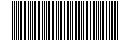 nr kor.  UM.381165.2024/SPW 